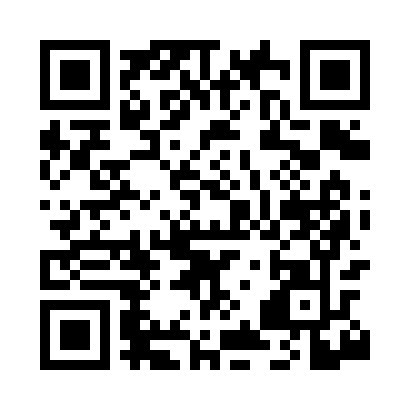 Prayer times for Dillingerville, Pennsylvania, USAMon 1 Jul 2024 - Wed 31 Jul 2024High Latitude Method: Angle Based RulePrayer Calculation Method: Islamic Society of North AmericaAsar Calculation Method: ShafiPrayer times provided by https://www.salahtimes.comDateDayFajrSunriseDhuhrAsrMaghribIsha1Mon3:575:361:065:058:3610:142Tue3:585:361:065:068:3610:143Wed3:595:371:065:068:3610:144Thu4:005:371:075:068:3610:135Fri4:005:381:075:068:3510:136Sat4:015:381:075:068:3510:127Sun4:025:391:075:068:3510:118Mon4:035:401:075:068:3410:119Tue4:045:401:075:068:3410:1010Wed4:055:411:075:068:3410:0911Thu4:065:421:085:068:3310:0912Fri4:075:431:085:068:3310:0813Sat4:085:431:085:068:3210:0714Sun4:095:441:085:068:3110:0615Mon4:105:451:085:068:3110:0516Tue4:115:461:085:068:3010:0417Wed4:135:461:085:068:3010:0318Thu4:145:471:085:068:2910:0219Fri4:155:481:085:068:2810:0120Sat4:165:491:085:058:2710:0021Sun4:175:501:085:058:279:5922Mon4:195:511:085:058:269:5823Tue4:205:521:085:058:259:5624Wed4:215:521:085:058:249:5525Thu4:225:531:085:048:239:5426Fri4:245:541:085:048:229:5327Sat4:255:551:085:048:219:5128Sun4:265:561:085:048:209:5029Mon4:285:571:085:038:199:4930Tue4:295:581:085:038:189:4731Wed4:305:591:085:038:179:46